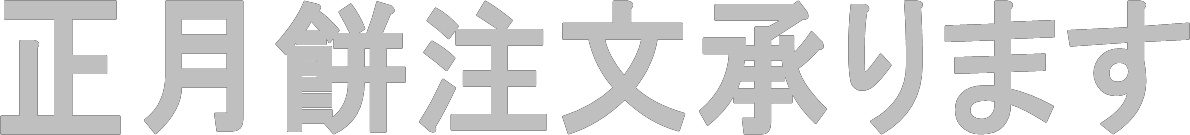 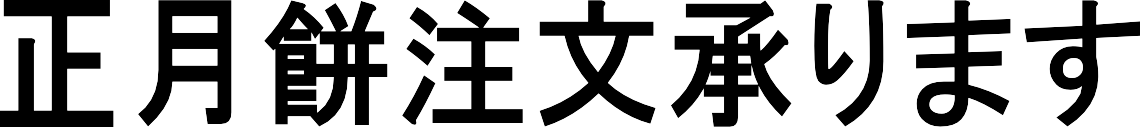 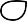 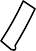 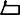 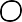 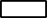 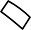 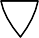 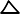 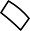 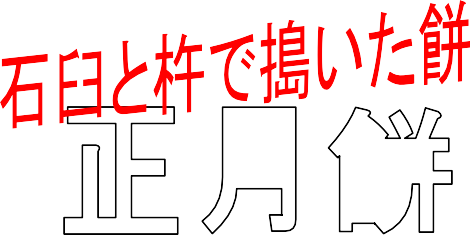 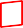 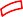 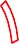 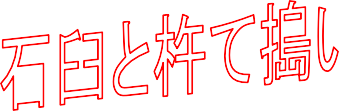 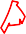 今年も杵つきの美味しいお餅の予約承ります。 小餅	１升	２，０００円です。予約締め切りは１２月２６日です。ご予約はお早めに！！惣菜畑	がんこ店長	柚木  マスミ  携帯  ０９０－９５７５－３５８４ 電話  FAX  ０９２－３２３－５１３５糸島市加布里９５０－１お名前（	）	電話番号（	）＊１升は、出来上がりの２ｋｇとなります。 お客様引取り希望日	12月	日	時あん餅  1個100円  よもぎと白で小豆つぶあんが入っています。自宅での販売もいたします。 ２０２号線沿い、加布里薬局より西に１００ｍ位行きますと正入寺の手前です、のぼりを目印に！！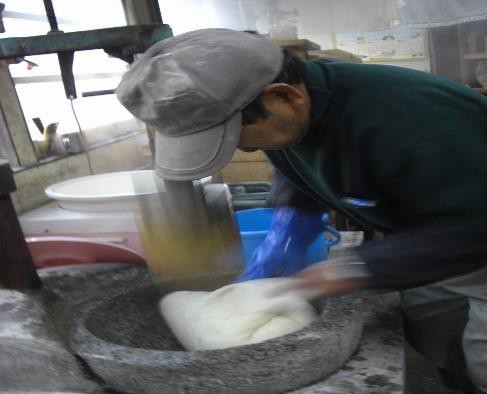 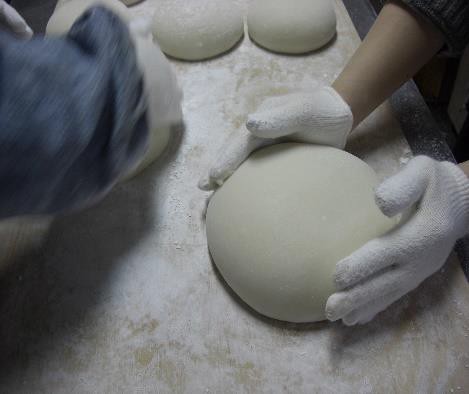 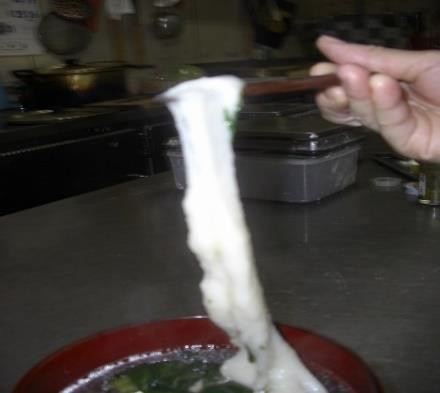 大きさ上のセンチ下のセンチ価	格価	格注文数金  額小餅（１ｋｇ）1,000円１合（神棚用）270円３合鏡餅約９ｃｍ約１０ｃｍ650円５合鏡餅約１０ｃｍ約１２ｃｍ1,100円１升鏡餅約１４ｃｍ約１６ｃｍ2,150円２升鏡餅約１８ｃｍ約２２ｃｍ4,300円５升鏡餅約２７ｃｍ約３０ｃｍ10,500円その他希望に応じます。合計